益阳市第二届职业技能大赛互联网营销竞赛项目益阳市职业技能竞赛组织委员会2023年08月一、技术描述（一）项目概要互联网营销师项目是指在数字化信息平台上，运用网络的交互性与传播公信力，对企业产品进行多平台营销推广的项目。比赛中对选手的技能要求主要包括：市场信息分析、直播规划、脚本策划、创建直播、直播装修、直播推广、直播售卖、直播互动、直播复盘、图文推广、视频推广等。（二）基本知识与能力要求二、试题与评判标准（一）试题（样题）竞赛试题涵盖直播营销、数字营销推广两部分内容。由专家组长（裁判长）组织专家组编制本项目竞赛试题，并于赛前公开样题。详细样题如下：1.直播营销背景资料：欢乐多零食专营店是一家网上平台店铺，主营业务是休闲零食的网上销售。店铺计划将在11月份举办一场秋冬季休闲食品主题的专场直播。直播营销人员需要根据市场流量大盘和历史销售数据、商品资料等内容，在给定的资金范围内，策划并执行一场直播，完成市场信息分析、直播规划、脚本策划、创建直播、直播装修、直播推广、直播复盘等过程，并根据背景介绍以及商品资料，在3小时内策划一场10分钟的直播，通过直播APP完成两款商品的直播演示。两款商品的介绍如下：蛋黄酥：蛋黄酥是由小麦、黄油、蛋黄等做成的传统中式糕点。随着用料的不断升级，蛋黄酥逐渐成为一款网红商品，配料有白砂糖、水、黄豆、豆沙、咸鸭蛋、糯米皮等。巧克力：巧克力是以巧克力豆作为主料的一种混合型食品,其主要原料是可可豆，可以直接食用，也可被用来制作蛋糕、冰激凌等，在浪漫的情人节，它更是表达爱情少不了的主角。考核要求：根据背景资料要求，进行数据分析，选出直播所需商品，并进行采购与定价。根据背景资料要求，对直播主题、时间等进行规划，并据此策划直播脚本。根据背景资料要求，创建直播，确定直播的封面、栏目、简介等信息。根据背景资料要求，对直播间进行装修，设置相关直播信息。根据背景资料要求，为直播做推广，提高直播间的流量。根据背景资料要求，对直播间观众的行为数据、商品数据等进行分析。直播时长要达到10分钟。讲解的商品正确关联商品链接。直播画面始终围绕主播或竞赛商品，画面清晰明亮；直播过程中没有10秒以上的卡顿、冷场。直播开场包含问好、自我介绍、本次直播计划、促销活动四项内容。有商品属性、特色、卖点的介绍，有商品日常价格、直播促销价的说明，有商品的特写展示。同时，要回答弹幕中出现的相关问题。结尾需要包含引导关注、感谢语等内容。2.数字营销推广（1）背景资料：请在给定的推广资金范围内，在相同的竞争环境下，为同一家企业通过媒体平台进行图文预告等图文内容的推广和商品介绍等视频内容的推广。选手需要结合推广资金及投放对象，根据给定的背景资料，分析图文内容和视频内容，确定目标受众群体，通过人群标签圈定目标受众，以付费推广方式获得图文、视频在不同广告位置的强势展现机会，增加展现量和点击量，将信息传递给目标受众，促进商业价值变现。1）企业介绍玫莱雅集团是我国时尚消费品牌，主要经营女装、男装、男女鞋履、香水、化妆品等消费品，具体可以分为服装、鞋履和化妆品三条产业线，是一家集研发、设计、生产、销售、品牌于一体的全产业链集团，自主拥有多处综合性设计生产制造工厂，任意一家都能独立完成相应产品的生产及售后保障服务，通过多年的钻研与累积，拥有自主创新产品的实力，致力于打造更棒的用户体验，品牌战略也在不断完善与明确。双十一大促临近，为了进行品牌宣传与产品销售，集团市场部策划了多场直播活动，并策划制作了图文预告、品牌故事图文、产品介绍视频、品牌介绍视频等多种形式和营销目的的内容素材，交予数字营销推广人员进行推广预热。2）企业产品介绍集团拥有服装、鞋履和化妆品三条产业线，不同产品线下又有不同类型的产品。①服装产业线服装业线产品类型丰富，为了进行秋冬季新品服装产品的销售，此次营销活动重点选取了衬衫、毛衣、皮衣、连衣裙四款产品，配合市场活动。衬衫是一种穿在内外上衣之间、也可单独穿用的上衣，男衬衫通常胸前有口袋，袖口有袖头。基本参数包含产品名称、品牌、尺码、产品颜色、风格、季节、领型、面料、类型、适用对象、袖长、袖型、装饰、图案、服装工艺、厚薄、纽扣、版型等。毛衣，以机器或手工编织的毛线上衣。现在人类不仅充分利用各类动、植物等天然纤维编织毛衣，更研发出多种化学纤维、矿物纤维。基本参数包含产品名称、品牌、产品尺码、产品颜色、版型、面料、类型、适用人群、适用季节、舒适度、厚薄、纽扣、领口、袖型、衣长、袖长、装饰、图案等。皮衣是采用动物皮经过特定工艺加工成的皮革做成的衣服，主要作用是防寒，皮衣皮质柔软，没有残疵点，色彩均匀，没有明显色差，有光泽，颜色协调。基本参数包括产品名称、品牌、产品尺码、产品颜色、产品光泽度、版型、面料、适用年龄、适用人群、适用季节、图案、里衬、领型、厚薄、拉链、袖型、袖长、衣长等。连衣裙是指上衣和裙子连成一体式的连裙装，款式变化莫测、种类繁多，是女性喜欢的服装首选之一。基本参数包含产品名称、品牌、适用年龄、尺码、图案、颜色、腰型、衣门襟、袖型、袖长、裙长、裙型、廓形、材质、季节、组合形式等。②鞋履产业线此次市场活动重点选取了鞋履产业线的运动鞋、高跟鞋、棉拖鞋三款产品。运动鞋，是根据人们参加运动或旅游的特点设计制造的鞋子，鞋底一般柔软而富有弹性，能起一定的缓冲作用，运动时能增强弹性，有的还能防止脚踝受伤，所以，在进行体育运动时，大都要穿运动鞋，尤其是高烈度体能运动。基本参数包括产品名称、品牌、使用年龄、适用场景、适合路面、闭合方式、适用性别、鞋底功能、鞋面功能等。高跟鞋有修长，体现气质的作用，不同场合有不同类型的高跟鞋，是女性日常鞋履类型之一，基本参数包括产品名称、品牌、闭合方式、图案、颜色、风格、鞋跟款式、鞋跟高度、鞋头款式、适用场合、适用对象等。棉拖鞋是拖鞋的一种，其特点是质地绵软护脚，穿着舒适，其功能和款式也在每年不断更新升级。在今天，棉拖鞋已经由过去的季节性产品变成了四季适宜的足底之物。基本参数包括产品名称、品牌、功能、款式、图案、颜色、风格、适用场合、适用对象等。③化妆品产业线此次市场活动重点选取了化妆品产业线的眼霜、精华、洗面奶三款产品。眼霜是指可以缓解由于紫外线照射，长时间电脑辐射，不良生活习惯等导致黑眼圈、眼袋、鱼尾纹和脂肪粒等问题的化妆品。基本参数包含产品名称、品牌、产品类型、适用人群、产地、净含量、功效、主要成分、产品颜色、产品气味、包装设计、适用部位、限制使用日期、批准文号、规格类型、是否为特殊用途化妆品等。精华是含有功效成分多、功效齐全、使用效果明显，可以改善稳定皮肤状况的化妆品。基本参数包含产品名称、品牌、净含量、功效、主要成分、产品质地、产品气味、包装设计、保质期、上市时间、产地、适合肤质、批准文号、规格类型、是否为特殊用途化妆品等。洗面奶属于洁肤化妆品，其目的是清除皮肤上的污垢，使皮肤清爽，有助于保持皮肤正常生理状态。基本参数包括产品名称、品牌、净含量、适合肤质、适用部位、适用对象、功效、起泡程度、产品质地、主要成分、包装设计、保质期、上市时间、产地、批准文号、规格类型、是否为特殊用途化妆品等。3）图文介绍数字图文内容是最常见的形式，包括纯文字型、纯图片型、图文型等多种类型，可以出现在企业官网、媒体平台等诸多渠道中。为了达到更好的营销效果，企业规划系列图文提高影响力，以图文为形式，以内容为载体，涉及直播预告、品牌宣传等多种营销目的。4）视频介绍视频可以出现在电视、电影、视频平台、直播平台、自媒体等诸多渠道中，是近年来成长最快的内容类型，为了达到更好的营销效果，企业规划系列视频提高影响力，以视频为形式，以内容为载体，涉及产品介绍、品牌宣传等多种营销目的。（2）具体考核要求参赛选手根据企业介绍、企业产品和图文内容、视频内容，结合推广资金，制定并实施数字营销推广策略。通过人群标签圈定目标受众，以付费方式获得不同广告位置网页信息的强势展现机会，并带来更多的展现量和点击量，将信息传递给目标受众，促进商业价值变现。包括设置广告组、设置广告计划、设置创意、推广效果数据分析与优化等操作。1）设置广告组设置广告组主要包括选择推广目的、设置账户日预算、设置广告组名称。推广目的包括图文推广和视频推广，需要根据推广对象选择；设置账户预算包括不限和指定预算两种，不限是指不限制广告组的最高预算，消耗最高额度为给定的推广资金，指定预算是指限制广告组的最高预算，消耗最高额度为设置金额，最高不超过给定的推广资金，广告组达到设置的账户预算则停止投放；设置广告组名称是指为广告组命名，方便识记即可，不影响推广效果。2）设置广告计划设置广告计划包括选择投放的视频或图文、设置广告受众、设置广告预算和出价、设置广告计划名称。①选择投放的视频或图文选择投放的视频或图文主要是图文、视频投放对象的选择。为了进行营销活动，企业制作了多个不同营销目的的图文、视频内容，选手需要根据营销目的选择图文、视频进行推广，图文、视频内容不同，营销目的不同，对应的目标受众不同。②设置广告受众设置广告受众是指从地域、性别、年龄、兴趣分类、兴趣关键词、平台、APP行为定向、手机品牌、网络、运营商等不同维度定位目标受众，当使用多种定向时，视频或图文内容会获得在同时满足所有定向条件的目标受众面前展现的机会，具体是否展现还要看目标人群是否相关、预算、出价、投放时段等其他方面的设置。不同推广地域下浏览信息的目标受众数量不同，点击图文或视频广告的目标受众数量也会有所不同，通过设置推广地域可以限定视频或图文只在选定的地域展现。多数产品在用途上有不同的性别、年龄特征，不同年龄、性别的目标受众对消费品的需求往往存在很大的差异，在购买行为和购买动机方面也有很大的差异，数量也不相同，通过性别、年龄设置广告目标受众，可以限定视频或图文只向性别和年龄符合设置条件的目标受众展现。兴趣定向分为兴趣分类定向和兴趣关键词定向，不同兴趣分类和兴趣关键词对应目标受众的兴趣偏好不同，数量也不相同。要结合产品的特点，通过兴趣分类，找到对与自身产品相关内容感兴趣的受众实现精准投放。可选择符合目标受众特征的多个标签，在使用兴趣分类定向时，多个分类取并集。兴趣关键词定向粒度比兴趣分类更细，通过采用关键词标签技术，精准定位目标受众，有效避免投放资源浪费。如果兴趣分类与兴趣关键词定向同时设置，则定向的目标受众取交集，即覆盖人群必须有某些兴趣点，且对兴趣关键词感兴趣。通过兴趣定向目标受众，可以限定视频或图文只向具有限定兴趣偏好的目标受众展现。平台定向是指通过目标受众使用设备的系统类型定向目标受众，分为IOS、Android、PC三种，全面覆盖移动端和PC端流量，通过不同平台定向的目标受众数量不同。APP行为定向是通过目标受众手机中APP的安装与使用情况，判断目标受众对的兴趣与需求，给予精细的受众定向，APP行为不同反映的目标受众的兴趣偏好不同，对应的目标受众的数量也不相同。手机品牌定向可以在一定程度上区分目标受众的消费能力，网络类型定向一般适用于对网络要求较高的广告或产品时使用，运营商是区分设备使用网络的移动、联通、电信等运营商，在广告和产品对操作环境和运营商有要求时可进行细分定向，手机品牌不同、网络类型不同、运营商不同，对应的目标受众数量也不相同。③设置广告预算和出价设置广告预算和出价包括设置广告预算、投放时段、投放目标、付费方式和出价。广告预算设置是指设置当前广告计划的预算，当广告组预算和广告计划预算同时存在时，以两者中最低的为最终预算设置额；投放时段设置是指设置当前广告计划的投放时段，不同时段浏览信息的目标受众数量不同，点击广告信息查看具体介绍的目标受众数量也不同，影响数字营销推广的效果；投放目标分为点击和展示，点击目标下的付费方式CPC，出价时是按照点击出价，展示目标下的付费方式是CPM，出价时是按照展示出价。出价影响广告排名，在不考虑其他因素时，出价越高，广告排名越靠前，能够带来的广告展示和点击的机会也会越大。排名是指同一目标受众下的广告排名，目标受众不相关，广告不参与排名，也就没有机会展现。除出价外，企业以往发布内容的展现量、点击量、点赞量、点击率等基础数据也会影响广告排名，同一家企业不同选手、不同推广对象的基础数据相同。根据选择的付费方式不同，广告扣费分为按照点击（CPC）扣费和按照展示（CPM）。④设置广告计划名称设置广告计划名称是指为当前广告计划命名，方便识记即可，不影响推广效果。3）设置创意设置创意包括投放位置设置、制作创意、设置创意分类和标签等，投放位置设置是选择选择广告展示的位置；制作创意主要是创意标题的设置等；设置创意分类和标签是指为当前创意选择分类及编辑创意标签。4）推广效果数据分析与优化完成所有广告组、广告计划、创意的设置后，可以完成一个周期的推广活动，不同广告组、广告计划、创意的设置带来不同的展示数和点击数，为了获得更好的推广效果，可以对广告效果数据进行分析，并利用预算余额再次进行推广，当预算余额为“0”或不满足最低余额设置限额时，不可再次进行推广，具体推广活动与上相同，包括新建广告组、广告计划、创意等，并完成推广活动，获得一定的展示数和点击数，最终获得的展示数和点击数是两个周期获得展示数之和和点击数之和。（二）比赛时间及试题具体内容1.比赛时间安排：本赛项比赛总时长6小时。其中直播营销模块竞赛时长3小时，数字营销推广模块3小时。2.试题：（1）直播营销根据背景资料完成市场信息分析、直播规划、脚本策划、创建直播、直播装修、直播推广、直播复盘等任务，并根据背景资料完成直播售卖，包括直播开场、商品讲解、直播间互动、直播收尾等任务。（2）数字营销推广参赛选手利用虚拟资金，以数字营销推广岗位人员角色，在给定的推广资金范围内，模拟通过媒体平台进行图文预告、品牌图文故事等图文推广和商品介绍、品牌介绍等视频的推广。选手需要结合推广资金及投放对象，根据给定的背景资料，分析图文和视频内容，确定目标受众群体，通过人群标签圈定目标受众，以付费推广方式获得图文、视频在不同广告位置的强势展现机会，增加展现量和点击量，将信息传递给目标受众，促进商业价值变现。（三）评判标准1.分数权重：直播营销模块总成绩50分，数字营销推广模块总成绩50分。各模块竞赛时间和分数权重如下表所示：其中评价分（Judgement）分为0-3四个等级，每个等级对应相应分值，具体含义如下：2.评判方法：评价分（Judgement）打分方式：3名裁判为一组，各自通过竞赛平台单独评分，评分等级分为0、1、2、3四个等级，每个等级对应相应分值，裁判相互间评分等级不能超过1，否则需要给出确切理由并在监督仲裁长或裁判长的监督下进行调分。取平均分值作为最终得分。测量分（Measurement）打分方式：系统和裁判评分。3.成绩并列：当出现多名选手总成绩并列时，优先以各选手数字营销推广模块成绩的高低进行排名。（四）公布方式（保密安排）竞赛试题的命题由赛项专家组长（裁判长）负责，并于赛前公开本竞赛样题，正式比赛前由专家组长（裁判长）随机抽取赛题作为竞赛题目。竞赛试题涵盖直播营销、数字营销推广两部分内容，素材在全部选手比赛完成、离开赛场后可公开。三、竞赛细则（一）比赛时间安排（二）工作要求1.赛前（1）赛场设备确认根据实际需要，专家组长（裁判长）于赛前2-3天对场地设备设施等准备工作进行检查确认。（2）赛前培训裁判长对裁判员于赛前1天进行集中培训、技术对接和设备设施、材料、必备工具确认。按照组委会统一的安排对参赛选手进行赛前培训，内容包括熟悉场地设备设施和安全培训。（3）赛前领队会报到完毕后，本项目按照组委会统一安排的时间组织召开赛前领队会，对参赛注意事项、参赛日程进行说明。（4）封闭与解封赛场由监督长检查赛场，确保赛场无异常后封闭赛场；赛前2小时由监督长带领技术人员解封赛场、启动并检查竞赛设备。（5）参观赛场领队会结束后，由裁判长统一组织参观赛场、熟悉场地并进行直播手机测试。（6）检录抽签赛前参赛选手前往检录抽签地点，完成检录后，进行两次抽签加密。（7）入场每位选手按照抽取的工位号（座位号）到指定位置，等待比赛。2.赛中（1）比赛：由裁判长宣布比赛正式开始并计时。（2）纪律要求：竞赛过程中严禁交头接耳，直播展示过程中不得干扰其他参赛选手，严禁扰乱秩序。（3）评分：由评分裁判对评价评分项目进行打分；由竞赛系统对测量评分项目进行自动评分。（4）汇总与公示：由专家组长（裁判长）汇总成绩。3.违规情形（1）选手不得穿戴、携带有显示个人信息的衣物等；（2）直播时出现侮辱、暴力、低俗、荒诞等不良行为，直播展示模块判0分；（3）在比赛操作过程中，出现任何透露个人信息的行为，该选手所做模块判定为0分。（三）裁判组分工本赛项设立裁判组，由裁判长、现场裁判和评分裁判组成。裁判长负责组织裁判员培训、安排裁判员分工、开展技术点评；现场裁判负责维持现场纪律、解决现场问题、记录赛场情况，评分裁判负责对参赛选手结果进行评分。四、竞赛场地、设施设备等安排（一）赛场要求赛场内需设置独立裁判评分区、技术服务区、录分区、服务器区、设备存储区。（二）场地布局图（示例样图）承办单位需提供规格（长度、宽度）清晰的竞赛场地布局图。例如：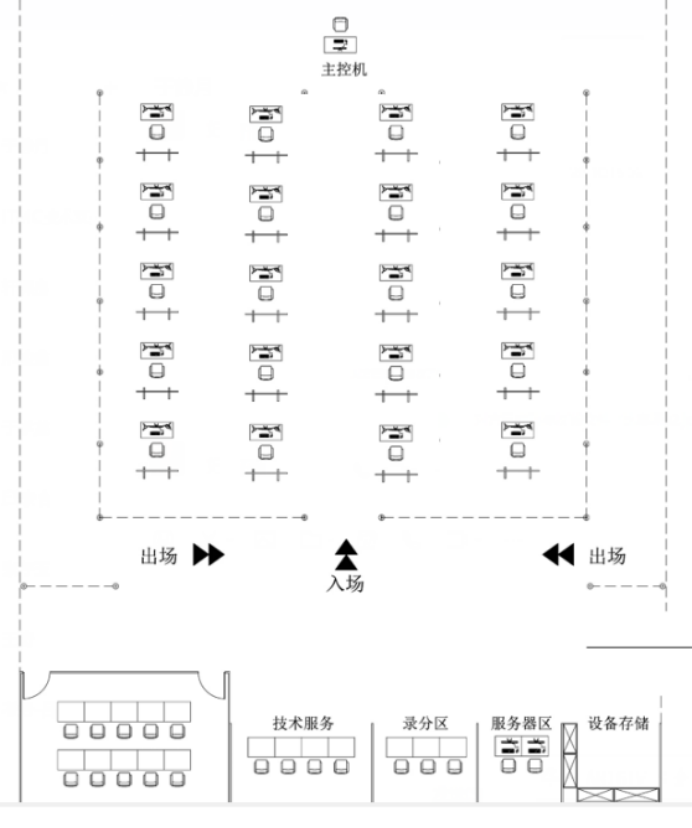 （三）基础设施清单1.赛场提供设施、设备清单表2.选手自带设备、工具清单根据竞赛需要，参赛选手需要自带安卓（Android）手机和耳机，满足前摄主摄均达500万像素或以上，3GB+32GB或以上，保证手机无SIM卡。五、安全、健康要求1.承办单位应统筹做好竞赛安全健康工作，切实保障竞赛安全、有序、顺利开展，确保参赛人员、裁判及工作人员身体健康和生命安全。2.赛场必须留有安全通道、配备灭火设备。赛场应具备良好的通风、照明和操作空间的条件。做好竞赛安全、健康和公共卫生及突发事件预防与应急处理等工作。3.赛场外需要配备应急医护人员，以防止参赛选手发生意外受伤或急病等情况。如有紧急医疗情况需保证现场医务人员能迅速到达现场救治或急送最近医院进行救治。相关要求相关要求权重比例 (%)1直播营销50基本知识市场信息的分析方法选品方案制定方法商品价格分析方法直播规划要点脚本策划要素直播推广渠道选择方法直播复盘指标和原则直播开场技巧个人情绪管控技巧直播间气氛调动技巧直播互动的常见方式直播售卖技巧及方法直播收尾思路直播间突发状况处理方法50工作能力市场信息分析的能力直播规划的能力脚本策划的能力直播间视觉营销设计的能力直播推广的能力直播数据分析的能力个人情绪管理的能力直播间氛围调动的能力商品售卖的能力突发状况应变的能力502数字营销推广50基本知识图文、视频投放对象的选择视频推广计划的制定方法图文推广计划的制定方法推广工具使用方法数据监控工具的使用方法投放效果数据分析方法50工作能力制定视频推广计划和图文推广计划的能力使用推广工具精准定位目标受众，增加视频、图文广告的展现量和点击量等指标的能力使用数据监控工具实时监控推广效果、优化推广效果的能力50合计100模块编号模块名称竞赛时间（Min）分数权重分数权重分数权重模块编号模块名称竞赛时间（Min）评价分测量分合计A直播营销18060%40%50B数字营销推广180100%50总计总计100评价等级要求描述0各方面均低于行业标准，包括“不满足”、“不存在”、“未做尝试”等1达到行业标准2达到行业标准，且某些方面超过标准3达到行业期待的优秀水平日期时间事项报道日08:00～13:00报到报道日14:30参赛队前往赛场报道日15:00～15:30裁判会报道日15:30～16:00队会报道日16:00～16:30熟悉场地、直播设备测试报道日17:00检查、封闭赛场竞赛日07:00解封赛场竞赛日07:30～07:50选手前往竞赛场地竞赛日07:50～08:10选手检录、一次抽签加密竞赛日08:10～08:30二次抽签加密、选手入场竞赛日08:30～08:40检查确认竞赛设备、直播手机竞赛日08:40～11:40直播营销模块竞赛日11:40～13:40午饭竞赛日13:40～16:40数字营销推广模块18：00参赛队返程序号设备名称规格单位数量1竞赛服务器英特尔至强E5系列 E5-2683 v4 十六核以上CPU；16GB以上内存；硬盘：500G以上、转速：10000 RPM或固定P4510；预装Windows Server 2008 R2操作系统及IIS 7.5；千兆网卡。台1台/赛场2交换机千兆交换机。个1个/赛场3路由器千兆路由器。个1个/赛场4参赛选手计算机酷睿I5双核3.0以上CPU；8G以上内存；100G以上硬盘；2G显存以上独立显卡，千兆网卡。预装Windows7以上操作系统；预装火狐浏览器；预装录屏软件；预装全拼、简拼、微软拼音等中文输入法和英文输入法；预装office办公软件。台1台/选手5裁判等工作人员计算机酷睿I5双核3.0以上CPU；8G以上内存；100G以上硬盘；2G显存以上独立显卡，千兆网卡。预装Windows7以上操作系统；预装火狐浏览器；预装录屏软件；预装全拼、简拼、微软拼音等中文输入法和英文输入法；预装office办公软件。台1台/裁判6裁判耳机直插型、入耳式有线带麦耳机，线长不低于1.5m。个1个/裁判7直播补光灯可自由拉伸，最长1.7m，USB充电，包含白光、暖光、暖白光三色温，可自由调节亮度；可立在地上或者摆在桌上。套1套/选手